 			Membership & Communications Committee Agenda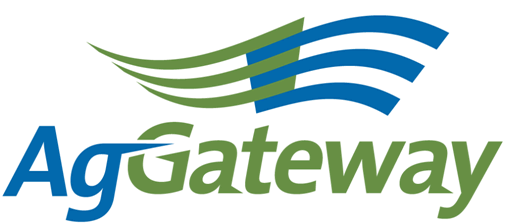 Note Taker Schedule:Newsletter Article Due Dates:Contact: Marcia Rhodus  M&C Committee Chair  314-694-8759  marcia.k.rhodus@monsanto.com  Nancy Appelquist  M&C Committee Vice Chair  Nappelquist@entira.net   Attendees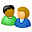 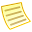 AgendaAgendaAgendaTopicTopicTopicTopic LeaderTopic LeaderDesired OutcomeNotesNotesMeeting MinutesMeeting MinutesMeeting MinutesMarcia RhodusMarcia RhodusMinute-taker assigned Lori Gasso was scheduled; Frank Rydl took the meeting notes in her absence Lori Gasso was scheduled; Frank Rydl took the meeting notes in her absenceAgGateway Antitrust PolicyAgGateway Antitrust PolicyAgGateway Antitrust PolicyMarcia RhodusMarcia RhodusAgreement to abide by click to view antitrust guidelinesAll agreed to abide by the guidelineAll agreed to abide by the guidelineApproval of Prior Meeting Minutes from Annual ConferenceApproval of Prior Meeting Minutes from Annual ConferenceApproval of Prior Meeting Minutes from Annual ConferenceMarcia RhodusMarcia RhodusTeam has approved minutes or agreed on updates for the 12/15/2011 MeetingDave/Nancy to approve the December 15 meeting minutes – Unanimously approvedDave/Nancy to approve the December 15 meeting minutes – Unanimously approvedReview Action Items from last meetingReview Action Items from last meetingReview Action Items from last meetingMarcia RhodusMarcia RhodusReview Status of Action ItemsReviewed the agenda prior to starting the formal portion of the meeting. Reviewed action items – see notes in the Action Item section which follows the agenda.Reviewed the agenda prior to starting the formal portion of the meeting. Reviewed action items – see notes in the Action Item section which follows the agenda.Jan/Feb Newsletter PlanningJan/Feb Newsletter PlanningJan/Feb Newsletter PlanningNancy AppelquistNancy AppelquistPlan for Jan/Feb newsletter in placeProposed Articles from Dec. 15th meeting:ACTION: Nancy will revise the deadlines for Newsletter and send to Frank for inclusion in the notes ACTION: Nancy will also place the deadlines in the events calendar.New member article – Nancy Appelquist – article already in on Ceres SolutionConner’s Corner – Rod Conner – Nancy send reminder of DeadlineAGIIS Update – Wendy SmithTonnage Reporting Project – Marilyn Hunter – ACTION: Wendy will follow-up with Marilyn todayGateway to Ag Careers – Donna SkeneGetting the Most out of AgGateway – Wendy Smith – Additional article/replacement article about changes to CSC staff.CCP –paragraph to follow-up on Save the Date announcement about this meeting – Marcia – hotel, registration available, normal layout, etc. Flow of getting the newsletter out – talking about the process on a callNancy will ask the authors to send the articles to her and to AndrianaAndriana edits the articles and provides to MeriMeri places the articles in the newsletter formatMeri sends to Andriana, Wendy and Rod ConnerACTION: Wendy to write up the process so we have it documented; include the standing articles in this documentSara suggested another topic for this newsletter – AgGateway and AFIA IT Innovation Award – deadline for the award nominations is February. Nancy noted that we would have a follow-up article once the winner is selected.Marcia referenced the use of project updates from Marilyn and the use of that for the newsletter – ACTION: Wendy will follow-up with Marilyn on this and validate or let all knowMarch newsletter article ideas – deadline is in FebruaryNew member article - Conner’s Corner - RodAGIIS Update - WendyHarmonization Project – Marilyn and JimProposed Articles from Dec. 15th meeting:ACTION: Nancy will revise the deadlines for Newsletter and send to Frank for inclusion in the notes ACTION: Nancy will also place the deadlines in the events calendar.New member article – Nancy Appelquist – article already in on Ceres SolutionConner’s Corner – Rod Conner – Nancy send reminder of DeadlineAGIIS Update – Wendy SmithTonnage Reporting Project – Marilyn Hunter – ACTION: Wendy will follow-up with Marilyn todayGateway to Ag Careers – Donna SkeneGetting the Most out of AgGateway – Wendy Smith – Additional article/replacement article about changes to CSC staff.CCP –paragraph to follow-up on Save the Date announcement about this meeting – Marcia – hotel, registration available, normal layout, etc. Flow of getting the newsletter out – talking about the process on a callNancy will ask the authors to send the articles to her and to AndrianaAndriana edits the articles and provides to MeriMeri places the articles in the newsletter formatMeri sends to Andriana, Wendy and Rod ConnerACTION: Wendy to write up the process so we have it documented; include the standing articles in this documentSara suggested another topic for this newsletter – AgGateway and AFIA IT Innovation Award – deadline for the award nominations is February. Nancy noted that we would have a follow-up article once the winner is selected.Marcia referenced the use of project updates from Marilyn and the use of that for the newsletter – ACTION: Wendy will follow-up with Marilyn on this and validate or let all knowMarch newsletter article ideas – deadline is in FebruaryNew member article - Conner’s Corner - RodAGIIS Update - WendyHarmonization Project – Marilyn and JimJan/Feb Newsletter Planning continuedJan/Feb Newsletter Planning continuedJan/Feb Newsletter Planning continuedMembership Drive - WendyBlurb about other articles about AgGateway that people might be interested in Seed Connectivity Project II – identifying participants, timelinesMembership Drive - WendyBlurb about other articles about AgGateway that people might be interested in Seed Connectivity Project II – identifying participants, timelinesMembership Drive Plan of ActionMembership Drive Plan of ActionMembership Drive Plan of ActionWendy SmithWendy SmithProvide any updates on upcoming Membership driveReviewed the proposed plan with Rod Conner on January 4th and he approves the concept and the promotional amount (10% discount for new members that sign up by June 1). Will be included as a topic on the January 16 BOD meeting to introduce the concept to the Council Chairs and Vice Chairs and solicit their participation.Plan to kick off the Membership drive mid-February and run through the end of May.Provides opportunity to develop implementation plan for the onboarding process.Need a group to work on the messages/topic for theACTION: Wendy will create formal document for the Membership DriveACTION: Marcia will set an on boarding meeting prior to the first week of February.Marcia noted that she is unavailable for the M&C Committee meeting in February and will work with Nancy to get that covered.Reviewed the proposed plan with Rod Conner on January 4th and he approves the concept and the promotional amount (10% discount for new members that sign up by June 1). Will be included as a topic on the January 16 BOD meeting to introduce the concept to the Council Chairs and Vice Chairs and solicit their participation.Plan to kick off the Membership drive mid-February and run through the end of May.Provides opportunity to develop implementation plan for the onboarding process.Need a group to work on the messages/topic for theACTION: Wendy will create formal document for the Membership DriveACTION: Marcia will set an on boarding meeting prior to the first week of February.Marcia noted that she is unavailable for the M&C Committee meeting in February and will work with Nancy to get that covered.Committee ObjectivesCommittee ObjectivesCommittee ObjectivesMarcia RhodusMarcia RhodusTeam Understands and agrees on Objectives for 20122012 Overall AgGateway Objectives  - M&C objectives should support these.#1: With continued focus on standards, connectivity, and strengthening current councils through planning, increase the number of functioning industry segment councils in AgGateway to 10.  A functioning council means that the members are actively planning and/or executing connectivity among the trading partners in their respective segments.#2: Create and provide tools that provide value of eBusiness within organizations. Specifically,  engage an educational resource to develop two educational courses and two eBusiness strategy presentations for members to use within their organizations. #3: Provide and communicate tools, services, and resources to increase ease of successful eBusiness implementations.  Specifically, implement self-service and in-person “enabling services”, provide enabling services to at least 10 companies , create at least one tool and/or tool enhancement to facilitate the current AGW project implementation process, and update and communicate the portfolio of standards and services available to members.2012 Overall AgGateway Objectives  - M&C objectives should support these.#1: With continued focus on standards, connectivity, and strengthening current councils through planning, increase the number of functioning industry segment councils in AgGateway to 10.  A functioning council means that the members are actively planning and/or executing connectivity among the trading partners in their respective segments.#2: Create and provide tools that provide value of eBusiness within organizations. Specifically,  engage an educational resource to develop two educational courses and two eBusiness strategy presentations for members to use within their organizations. #3: Provide and communicate tools, services, and resources to increase ease of successful eBusiness implementations.  Specifically, implement self-service and in-person “enabling services”, provide enabling services to at least 10 companies , create at least one tool and/or tool enhancement to facilitate the current AGW project implementation process, and update and communicate the portfolio of standards and services available to members.Committee Objectives continuedCommittee Objectives continuedCommittee Objectives continuedCommittee Objectives continued#4:  Adjust and  continue to execute the marketing plan, engage a marketing resource to achieve a more robust execution of the plan and to create effective promotions to increase AgGateway membership by at least 10% and expand the use of eBusiness by 75 connections in 2012. Develop 2013-2015 marketing plan.#5: Expand the number of working relationships with Ag industry trade groups to at least 10M&C Objectives proposed by MarciaRecruiting new members for AgGateway.  Rod Connor signaled during his opening remarks at this year’s annual conference plans for additional councils over the next few years.  What a great source of new energy, ideas and enthusiasm!  Updating our current process for on-boarding process new members.  As part of this work, our committee will be developing a number of tools that will be useful when assimilating new members into the AgGateway Organization.  Suggested wemay want to consider broadening the first objective to encompass support of AgGateway growth in Councils and Membersconsider an objective re: implementation/support of the 2012 M&C ACTION: Marcia will revise and send to Meri the updateACTION: Wendy and Marcia will write up the revised objectives by 1/20#4:  Adjust and  continue to execute the marketing plan, engage a marketing resource to achieve a more robust execution of the plan and to create effective promotions to increase AgGateway membership by at least 10% and expand the use of eBusiness by 75 connections in 2012. Develop 2013-2015 marketing plan.#5: Expand the number of working relationships with Ag industry trade groups to at least 10M&C Objectives proposed by MarciaRecruiting new members for AgGateway.  Rod Connor signaled during his opening remarks at this year’s annual conference plans for additional councils over the next few years.  What a great source of new energy, ideas and enthusiasm!  Updating our current process for on-boarding process new members.  As part of this work, our committee will be developing a number of tools that will be useful when assimilating new members into the AgGateway Organization.  Suggested wemay want to consider broadening the first objective to encompass support of AgGateway growth in Councils and Membersconsider an objective re: implementation/support of the 2012 M&C ACTION: Marcia will revise and send to Meri the updateACTION: Wendy and Marcia will write up the revised objectives by 1/20New BusinessNew BusinessNew BusinessNew BusinessTeam understands status, next stepsWebsite – request for AgGateway News and Industry News items  made the request of the committee regarding keeping that information freshMarcia suggested a March newsletter article on this to solicitTwitter and Facebook question – not actively managing today, explained about the resources planned to develop a social networking strategy. ACTION: Wendy will validate in plan for 2012Nancy wanted to make sure we are aware, implementing, confirm that it falls in the purview within the 2012 AgGateway Marketing and Communications Plan and implementation – working on revising the M&C document, and hope to have something to share in February, at the latest in March. Include as agenda topic ongoing.Website – request for AgGateway News and Industry News items  made the request of the committee regarding keeping that information freshMarcia suggested a March newsletter article on this to solicitTwitter and Facebook question – not actively managing today, explained about the resources planned to develop a social networking strategy. ACTION: Wendy will validate in plan for 2012Nancy wanted to make sure we are aware, implementing, confirm that it falls in the purview within the 2012 AgGateway Marketing and Communications Plan and implementation – working on revising the M&C document, and hope to have something to share in February, at the latest in March. Include as agenda topic ongoing.Upcoming MeetingsUpcoming MeetingsUpcoming MeetingsUpcoming MeetingsSet time & date for next meeting and future meetings.Next meeting 02/03/2012   11:00 PM EDT (10:00 CT, 9:00 MT, 8:00 PT)Next meeting 02/03/2012   11:00 PM EDT (10:00 CT, 9:00 MT, 8:00 PT)Active Action Items List as of 11/09/2011Active Action Items List as of 11/09/2011Active Action Items List as of 11/09/2011Active Action Items List as of 11/09/2011Active Action Items List as of 11/09/2011Active Action Items List as of 11/09/2011Active Action Items List as of 11/09/2011Active Action Items List as of 11/09/2011Active Action Items List as of 11/09/2011Active Action Items List as of 11/09/2011AccountableAccountableAccountableAction Action Action Action Action Status (as of 12/15/2011)Status (as of 12/15/2011)Wendy SmithWendy SmithWendy SmithFollow up with Marianne Embree, Christine Dingman and Marcia Rhodus on completion of the Value Propositions for Crop Nutrition and Seed.  Wendy to also provide current draft.Follow up with Marianne Embree, Christine Dingman and Marcia Rhodus on completion of the Value Propositions for Crop Nutrition and Seed.  Wendy to also provide current draft.Follow up with Marianne Embree, Christine Dingman and Marcia Rhodus on completion of the Value Propositions for Crop Nutrition and Seed.  Wendy to also provide current draft.Follow up with Marianne Embree, Christine Dingman and Marcia Rhodus on completion of the Value Propositions for Crop Nutrition and Seed.  Wendy to also provide current draft.Follow up with Marianne Embree, Christine Dingman and Marcia Rhodus on completion of the Value Propositions for Crop Nutrition and Seed.  Wendy to also provide current draft.OpenOpenWendy SmithWendy SmithWendy SmithCreate a proposal for a Membership Drive Plan with timelines to allow for discussion.Create a proposal for a Membership Drive Plan with timelines to allow for discussion.Create a proposal for a Membership Drive Plan with timelines to allow for discussion.Create a proposal for a Membership Drive Plan with timelines to allow for discussion.Create a proposal for a Membership Drive Plan with timelines to allow for discussion.In progressIn progressAllAllAllRod Connor has asked for suggestions from our committee for future Rod’s Corner articles.  Suggestions should be submitted directly to Rod.Rod Connor has asked for suggestions from our committee for future Rod’s Corner articles.  Suggestions should be submitted directly to Rod.Rod Connor has asked for suggestions from our committee for future Rod’s Corner articles.  Suggestions should be submitted directly to Rod.Rod Connor has asked for suggestions from our committee for future Rod’s Corner articles.  Suggestions should be submitted directly to Rod.Rod Connor has asked for suggestions from our committee for future Rod’s Corner articles.  Suggestions should be submitted directly to Rod.In progressIn progressNancyNancyNancyConfirm with Andirana that she is still willing to edit the newsletter.Confirm with Andirana that she is still willing to edit the newsletter.Confirm with Andirana that she is still willing to edit the newsletter.Confirm with Andirana that she is still willing to edit the newsletter.Confirm with Andirana that she is still willing to edit the newsletter.Completed – Andriana confirmed she will stay on as the Newsletter editor.Completed – Andriana confirmed she will stay on as the Newsletter editor.MarciaMarciaMarciaWrite up goals and send out to group.Write up goals and send out to group.Write up goals and send out to group.Write up goals and send out to group.Write up goals and send out to group.Completed yesterdayCompleted yesterdayMeeting DateNote Taker Assigned6-Jan-12Lori Gasso3-Feb-12Frank Rydl2-Mar-12Marianne Embree6-Apr-12Nancy Applequist4-May-12Dave Craft1-Jun-12Andriana Dooukas6-Jul-12Victoria Peoples3-Aug-12Jessica Perry7-Sep-12Jerry Coupe5-Oct-12Lori Gasso2-Nov-12Nancy Applequist7-Dec-12Victoria PeoplesArticle Due DateNewsletter20-Jan-12February17-Feb-11March16-Mar-11April20-Apr-11May18-May-11June15-Jun-11July20-Jul-11August17-Aug-11September21-Sep-11October19-Oct-11November16-Nov-11December21-Dec-11January